§10257.  Lake and River Protection Fund1.  Fund established.  The Lake and River Protection Fund, referred to in this section as the "fund," is established within the department as a nonlapsing fund.  The fund must be administered by the commissioner.  The fund is funded from a portion of the fees collected for lake and river protection stickers issued under section 13058, subsection 3 and from other funds accepted for those purposes by the commissioner or allocated or appropriated by the Legislature.  Money in the fund may be used for enforcing laws pertaining to invasive aquatic plants and nuisance species, inspecting watercraft for invasive aquatic plant and nuisance species materials, educational and informational efforts targeted at invasive aquatic plant and nuisance species prevention, eradication and management activities and the production and distribution of lake and river protection stickers required under section 13058, subsection 3.  For purposes of this section, "nuisance species" has the same meaning as in Title 38, section 1861, subsection 2.[PL 2013, c. 580, §2 (AMD).]SECTION HISTORYPL 2003, c. 414, §A2 (NEW). PL 2003, c. 414, §D7 (AFF). PL 2003, c. 614, §9 (AFF). PL 2011, c. 74, §1 (AMD). PL 2013, c. 580, §2 (AMD). The State of Maine claims a copyright in its codified statutes. If you intend to republish this material, we require that you include the following disclaimer in your publication:All copyrights and other rights to statutory text are reserved by the State of Maine. The text included in this publication reflects changes made through the First Regular and First Special Session of the 131st Maine Legislature and is current through November 1, 2023
                    . The text is subject to change without notice. It is a version that has not been officially certified by the Secretary of State. Refer to the Maine Revised Statutes Annotated and supplements for certified text.
                The Office of the Revisor of Statutes also requests that you send us one copy of any statutory publication you may produce. Our goal is not to restrict publishing activity, but to keep track of who is publishing what, to identify any needless duplication and to preserve the State's copyright rights.PLEASE NOTE: The Revisor's Office cannot perform research for or provide legal advice or interpretation of Maine law to the public. If you need legal assistance, please contact a qualified attorney.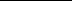 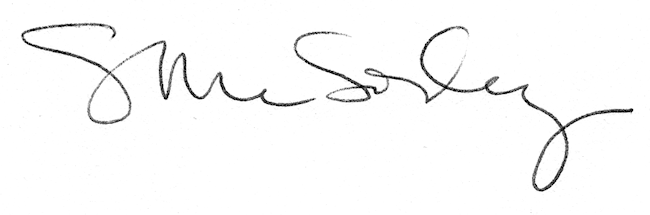 